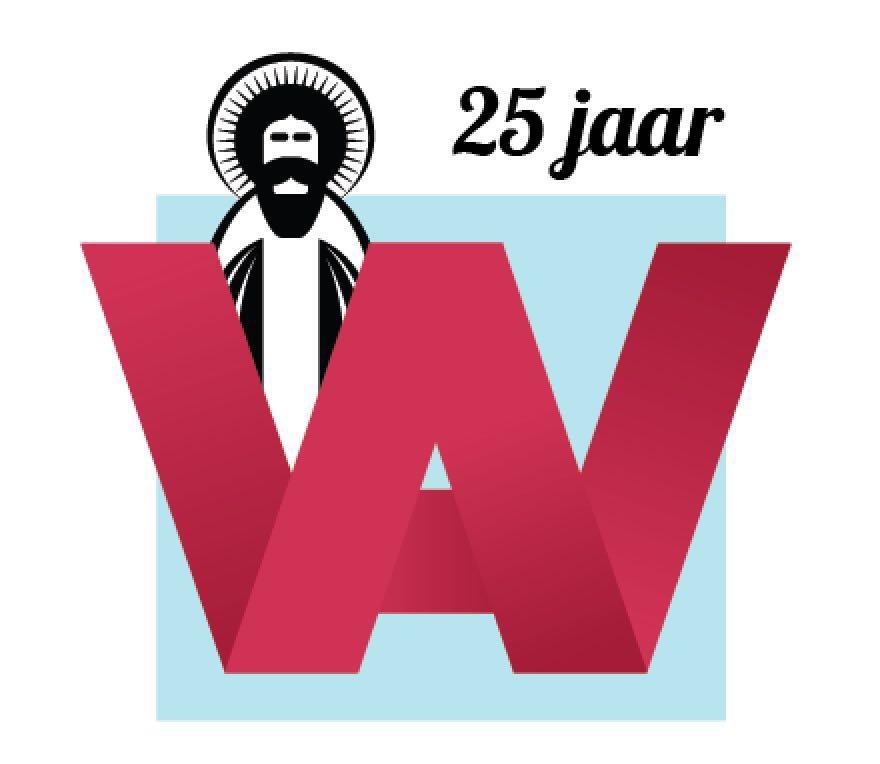 AposteLKoerier                       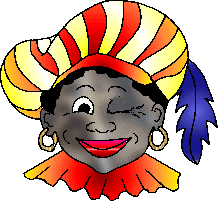 Mierlo-Hout, November 2023__________________________________________________________________________________________SINTERKLAASLieve Kinderen,Dit jaar wil ik weer de kinderen en kleinkinderen van de buurtvereniging bezoeken.Dit ga ik doen op Zondag 19 november 2023 om 15.30 uur in de speeltuin H-West. Vraag aan je mama, papa, opa of oma of je hier ook naar toe mag komen. Kom dan gezellig met z’n allen naar de speeltuin. Zorg dat je uiterlijk 15.30 uur aanwezig bent. Natuurlijk heb ik ook weer voor elk kindje een leuk kadootje bij me en ik heb wat Pieten bij me. Laten we er met z’n allen een hele gezellige middag van maken. 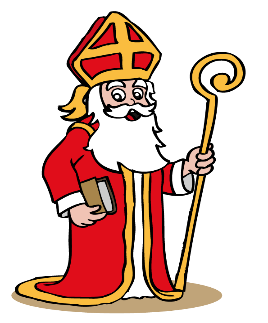 Vraag wel even of ze dit formulier in willen vullen zodat ik weet hoeveel kinderen er komen, zodat ik kan zorgen dat er voor ieder kind ook iets is. Ik zou het leuk vinden als jullie ook voor mij de kleurplaat kleuren, en deze op 19 november meebrengen, ik ben dol op kleurplaten van kinderen.Tot ziens op Zondag 19 november. SinterklaasInleveren van het strookje Noord-Parallelweg 59, of info@bvapostelwijk.nl graag vóór 13 november aub.Leeftijdsgrens t/m 8 jaar.  -----------------------------------------------------------------------------------------------------------------------------------------------Naam kind…………………………………………………………………………………  Leeftijd……………………………………………………..Belangrijk voor de Sint om te weten………………………………………………………………………………………………………………..Naam kind………………………………………………………………………………….  Leeftijd Belangrijk voor de Sint om te weten……………………………………………………………………………………………………………….Naam kind………………………………………………………………………………….  Leeftijd…………………………………………………….Belangrijk voor de Sint om te weten………………………………………………………………………………………………………………..Naam kind…………………………………………………………………………………  Leeftijd……………………………………………………..Belangrijk voor de Sint om te weten………………………………………………………………………………………………………………..Adres / Telefoonnummer……………………………………………………………………../………………………………………Naam…………………………………………………………………….  Leeftijd……………………………………………………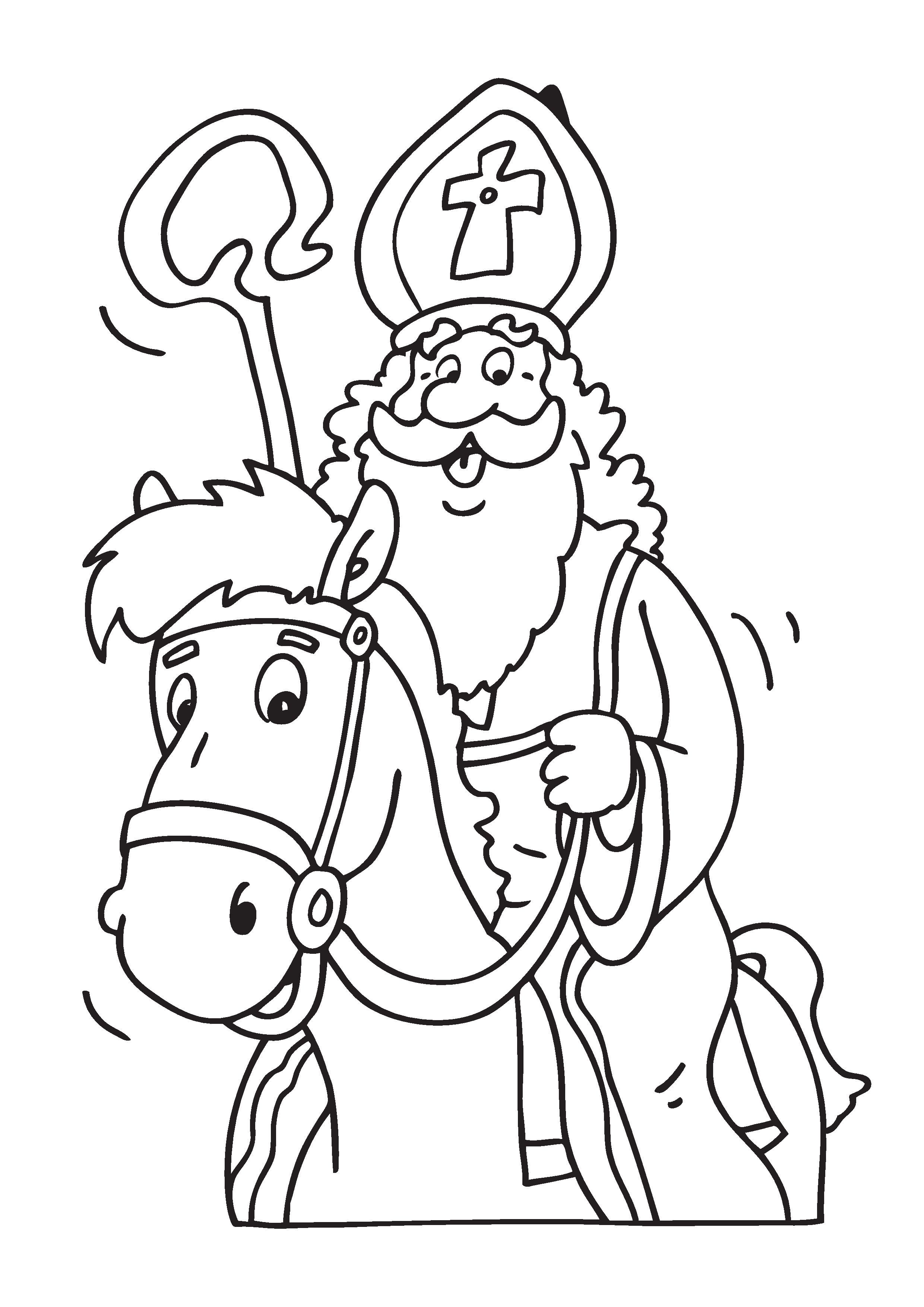 BV Apostelwijk Noord Parallelweg 59, 5707 AX, HelmondRekeningnr. NL60 RABO 0180 7963 05Tenaamstelling rekening M-H Actie BV Apostelwijk